Viewer dimensionsViewer frameVisible surface: print not yet released: 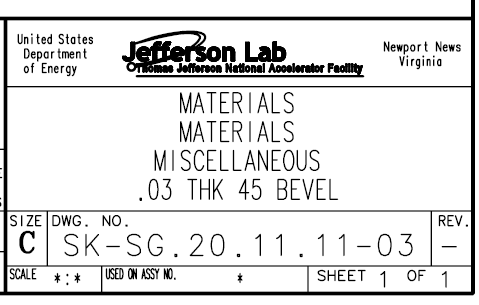 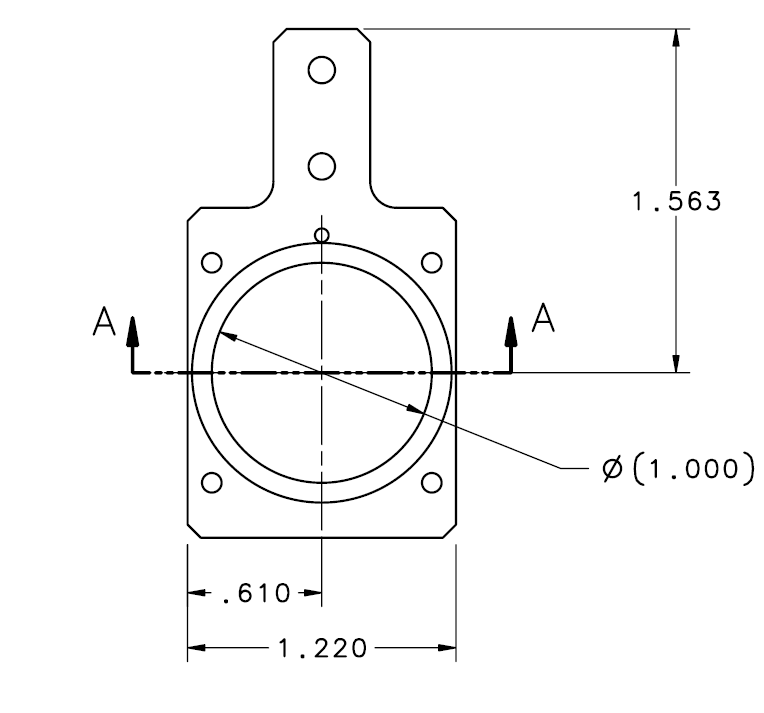 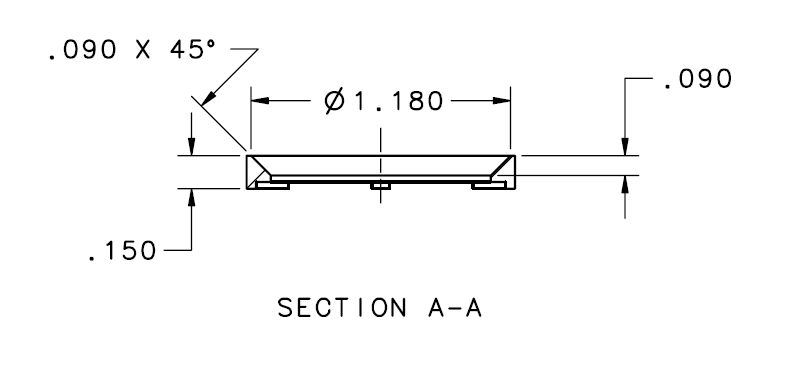 Chromox screensDiameter: 28.45 mm, Thickness: 0.25 mm (partially obscured by frames)2I01 hole dimension: 6 mm diameterOther viewers with holes (UITF): 3 mm holeYag screensDiameter: 28.5 mm, Thickness 0.25 mm (partially obscured by frames), 20 nm ITO coating on reverse for charge bleedoffMarking pattern: 250 micron circles on the corners of 5 mm  and 10 mm squaresChopper viewersYag: 57.1 mm diameter, 0.25 mm thick, 20 nm ITO coating on reverseChromox: same dimensions